Бастауыш сынып онкүндігі туралы ақпарат2016 жылдың 8 ақпанында ЖББ №9 орта мектепте бастауыш сынып онкүндігі басталды.  Бекітілген жоспар бойынша бастауыш сынып мұғалімі  А. Аханова 2016 жылдың  9 ақпанында қазақ тілі пәнінен 4 «Б»  сыныбында ашық сабақ өткізді. Сабақ өз мақсатында өтті. 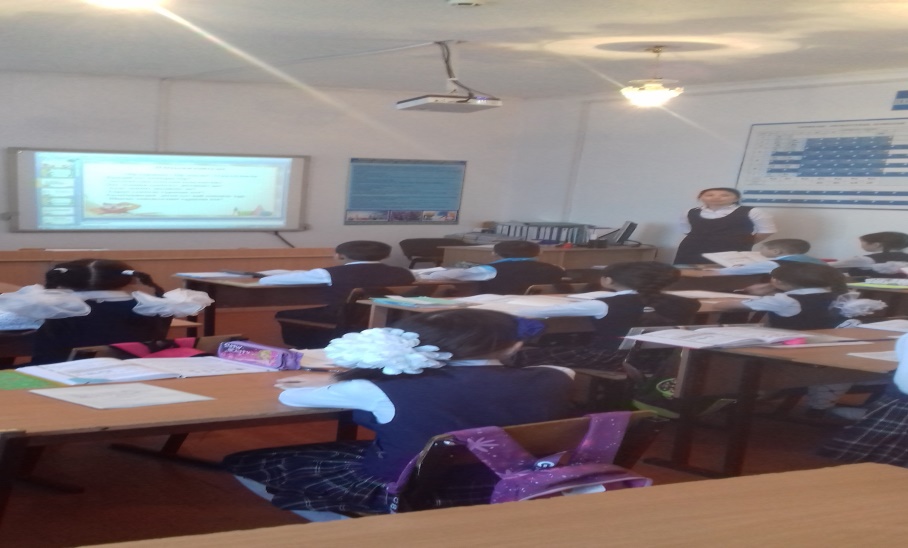 